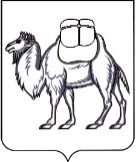 ТЕРРИТОРИАЛЬНАЯ ИЗБИРАТЕЛЬНАЯ КОМИССИЯГОРОДА ОЗЕРСКА  РЕШЕНИЕ 31 мая 2023 года                                                                                   № 43/223-5г. ОзерскО формировании участковой избирательной комиссии избирательного участка № 2227Рассмотрев предложения по кандидатурам для назначения в состав участковой избирательной комиссии, в соответствии со статьями 20, 22, 27 Федерального закона от 12 июня 2002 года № 67-ФЗ «Об основных гарантиях избирательных прав и права на участие в референдуме граждан Российской Федерации», Методическими рекомендациями о порядке формирования территориальных, окружных и участковых избирательных комиссий, утвержденными постановлением Центральной избирательной комиссии Российской Федерации от 15 марта 2023 года № 111/863-8, статьями 3,10,11 Закона Челябинской области 26 октября 2006 года N 70-ЗО «Об избирательных комиссиях в Челябинской области» территориальная избирательная комиссия города Озерска РЕШАЕТ:1. Сформировать участковую избирательную комиссию избирательного участка № 2227 со сроком полномочий пять лет (2023-2028 гг.), назначив в ее состав членами участковой избирательной комиссии с правом решающего голоса лиц согласно прилагаемому списку.2. Направить настоящее решение в избирательную комиссию Челябинской области для размещения в информационно-телекоммуникационной сети «Интернет».3. Направить настоящее решение в участковую избирательную комиссию избирательного участка № 2227.4. Опубликовать настоящее решение на официальном сайте органов местного  самоуправления Озерского городского округа (www.ozerskadm.ru).5. Контроль за исполнением настоящего решения возложить на председателя территориальной избирательной комиссии города Озерска Рожкова А.С.Председатель комиссии                                                                        А.С. Рожков Секретарь комиссии                                                                            Л.М. СайдуллинаСписок членов участковой избирательной комиссии избирательного участка № 2227 Количественный состав комиссии – 12 членов Приложение к решению территориальной избирательной комиссии города Озерска от 31.05.2023 № 43/223-5№ п/пФамилия, имя, отчество члена участковой избирательной комиссии с правом решающего голосаСубъект предложения кандидатуры в состав  избирательной комиссии123Абакумова Ксения Алексеевнасобрание избирателей по месту жительства - Челябинская область, город Озерск, деревня Селезни, улица Труда, дом 23Ахтямова Татьяна Юрьевнасобрание избирателей по месту работы - ГБУЗ ОСПБ №4Безлепкин Николай ВикторовичЧЕЛЯБИНСКОЕ ОБЛАСТНОЕ ОТДЕЛЕНИЕ политической партии «КОММУНИСТИЧЕСКАЯ ПАРТИЯ РОССИЙСКОЙ ФЕДЕРАЦИИ»Болотова Регина ВальяновнаОзёрское местное отделение Челябинского регионального отделения Всероссийской политической партии «ЕДИНАЯ РОССИЯ»Еловик Татьяна Александровнасобрание избирателей по месту жительства - Челябинская область, поселок Новогорный, улица Парковая, дом 6Ибрагимова Наталья Владимировнасобрание избирателей по месту работы - филиал АО «РИР» в г. ОзерскеКуренков Андрей Валерьевичсобрание избирателей по месту работы - ФГУП «ПО «Маяк» РСУКуренкова Елена ВикторовнаМестное отделение Социалистической политической партии «СПРАВЕДЛИВАЯ РОССИЯ - ПАТРИОТЫ - ЗА ПРАВДУ» в г.Озерск  Челябинской областиНоркин Никита Александровичсобрание избирателей  по месту работы - ООО  ПП «Озерская трубная компания»Савинов Вадим АнатольевичЧелябинское региональное отделение Политической партии  ЛДПР - Либерально-демократической партии РоссииСтепанова Наталья Викторовнасобрание избирателей по месту жительства - Челябинская область, поселок Новогорный, улица Ленина, дом 11Щикочихина Анна Юрьевнасобрание избирателей по месту работы - МБОУ СОШ №41